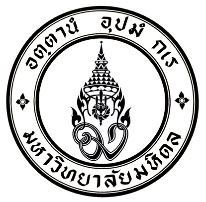 แบบฟอร์มขอใช้อาคารกีฬาและกิจกรรมอเนกประสงค์วันจันทร์-วันศุกร์ (นอกเวลาราชการ เวลา 16.00 – 19.00 น.)คณะเภสัชศาสตร์  มหาวิทยาลัยมหิดลวันที่   	  เดือน	                  พ.ศ		            เรื่อง	ขอใช้อาคารกีฬาและกิจกรรมอเนกประสงค์เรียน	หัวหน้าหน่วยสวัสดิการและบุคลากรสัมพันธ์	ชื่อ-สกุล (นาย/นาง/นางสาว)						 ตำแหน่ง				   นักศึกษาระดับปริญญาตรี      นักศึกษาระดับปริญญาโท-เอก      บุคลากรสายวิชาการ      บุคลากรสายสนับสนุน	มีความประสงค์ขอใช้บริการวัน	 จันทร์           อังคาร           พุธ           พฤหัสบดี           ศุกร์ในวันที่      เดือน		พ.ศ	 ตั้งแต่เวลา ...............น. ถึงเวลา     	    น. จำนวนผู้ขอใช้บริการ	      คน  โทรศัพท์ที่สามารถติดต่อได้						อาคารกีฬาและกิจกรรมอเนกประสงค์ ชั้น 9 อาคารราชรัตน์ สนามแบดมินตัน  จำนวน	คอร์ท     แอโรบิค จำนวน.......คอร์ท   เทเบิลเทนนิส 	 บาสเกตบอล	ข้าพเจ้าได้รับทราบหลักเกณฑ์และข้อปฏิบัติการใช้อาคารกีฬาและกิจกรรมอเนกประสงค์ของคณะเภสัชศาสตร์ทุกประการแล้ว  หากข้าพเจ้าไม่ปฏิบัติตามระเบียบ ข้อปฏิบัติการใช้อาคารกีฬาและกิจกรรมอเนกประสงค์ของคณะเภสัชศาสตร์  ข้าพเจ้ายินดีให้
คณะเภสัชศาสตร์ดำเนินการตามเห็นสมควรจึงเรียนมาเพื่อโปรดพิจารณาอนุญาต					ลงชื่อ				           ผู้ขอใช้บริการ					      (					)หมายเหตุ 1. กรอกรายละเอียดให้ครบถ้วนแล้วนำมายื่นที่หน่วยสวัสดิการและบุคลากรสัมพันธ์ ชั้น 1 อาคารเทพรัตน์ 	โดยยื่นล่วงหน้าเป็นเวลาไม่น้อยกว่า 3 วันทำการ           	 2. อาคารกีฬาและกิจกรรมอเนกประสงค์ เปิดให้บริการ วันจันทร์-วันศุกร์ ตั้งแต่เวลา 08.00 – 19.00 น. 3. ติดต่อสอบถามเพิ่มเติม โทร.1509,3203 ตรวจสอบ ว่าง จำนวน....................คอร์ท       เวลา....................................น. ไม่ว่าง.................................................(นายบุรินธร สันติชีวะเสถียร)กรรมการและเลขานุการฯเรียน  หัวหน้าหน่วยอาคารสถานที่        เพื่อโปรดพิจารณาจัดสรรเจ้าหน้าที่เปิด-ปิด อาคารกีฬาและกิจกรรมอเนกประสงค์ ตามวัน และเวลา ดังกล่าวข้างต้นด้วย จักขอบคุณยิ่ง ........................................................(นายบุญดาว  เกตุวิบูลย์)หัวหน้าหน่วยสวัสดิการและบุคลากรสัมพันธ์กรรมการบริหารจัดการลานกีฬาฯเรียน...............................................................      โปรดดำเนินการเปิด-ปิด อาคารกีฬาและกิจกรรมอเนกประสงค์ ตามวัน และเวลา ดังกล่าวข้างต้นด้วย        .................................................(นางนฤมล  มะลิซ้อน)หัวหน้าหน่วยอาคารสถานที่และยานพาหนะกรรมการบริหารจัดการลานกีฬาฯ